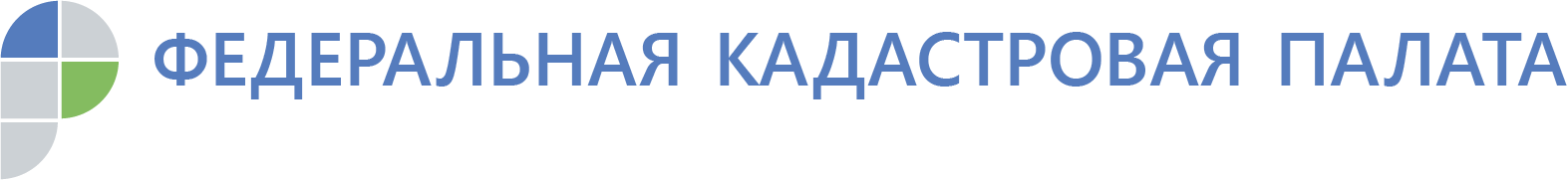 КАДАСТРОВАЯ ПАЛАТА ПРИГЛАШАЕТ НА ЛЕКЦИЮ 22 НОЯБРЯ 2019 ГОДАКадастровая палата Республике Коми приглашает на лекцию по теме: «Основные вопросы, возникающие у кадастровых инженеров при подготовке документов для осуществления государственного кадастрового учета объектов недвижимости. Обзор изменений законодательства», которая состоится 22 ноября 2019 года в 10.00 по адресу: г. Сыктывкар, Покровский бульвар, д. 10. Продолжительность лекции – 2 часа.На лекции планируется осуществить обзор изменений законодательства за третий квартал 2019 года, касающиеся внесения сведений в реестр границ, комплексных кадастровых работ, рассмотреть письма от вышестоящих органов власти, поступившие в адрес филиала и содержащие разъяснения по вопросам кадастрового учета, и ответить на вопросы слушателей.Лекторы:Стенина Наталья Александровна, начальник отдела обеспечения ведения ЕГРН;Ванин Александр Евгеньевич, заместитель начальника отдела обработки документов и обеспечения учетных действий.Ивкина Светлана Валерьевна, заместитель начальника отдела обработки документов и обеспечения учетных действий.Михалевич Валерий Васильевич, начальник отдела инфраструктуры пространственных данных.Предоставляется возможность участия в лекциях удаленно в формате  youtube-трансляции, для этого необходимо:1) заполнить заявку, в которой обязательно указать формат участия - «в формате youtube-трансляции», телефон, почтовый адрес, адрес электронной почты;2) направить заявку, квитанцию об оплате на адрес электронной почты filial@11.kadastr.ru;3) распечатать договор оказания платных услуг (в 2-х экземплярах), направленный Филиалом на Вашу электронную почту, подписать и направить в адрес Филиала: г. Сыктывкар, ул. Интернациональная, 131, или при наличии в населенном пункте по месту Вашего нахождения офиса Филиала ФГБУ «ФКП Росреестра» по Республике Коми передать договор сотруднику филиала.Направление дополнительных вопросов для обсуждения в рамках проведения лекции осуществляется по адресу электронной почты fgu1118@11.kadastr.ru не позднее, чем за 1 день до проведения лекции.Предварительная запись: filial@11.kadastr.ru, тел. 8(8212) 409520 (доб. 2080).Участие в лекциях платное: 620 рублей за 2 часа лекции (согласно тарифам, утвержденным приказом ФГБУ «ФКП Росреестра» от 26.12.2018 № П/486 «О внесении изменений в приказ ФГБУ «ФКП Росреестра» от 25.11.2014 № П/374 «Об утверждении тарифов по организации и проведению лекций и консультационных семинаров в сфере регистрации прав и кадастрового учета»).Получение ссылки для подключения к youtube-трансляции, направление дополнительных вопросов для обсуждения в рамках проведения лекции осуществляется по адресу электронной почты fgu1118@11.kadastr.ru не позднее, чем за 1 день до проведения лекции.